                                                                                                                  Wydział Nauk o Zdrowiu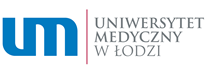                                     Oddział Pielęgniarstwa i Położnictwa                                                                      90-251 Łódź, ul. Jaracza 63DZIENNIK  PRAKTYKStudia II stopniaKierunek: Pielęgniarstwo………………………………………………………………………………………………….Imię i nazwisko studenta………………………..Nr albumuOddział Pielęgniarstwa i PołożnictwaWydział Nauk o Zdrowiu                                                                                                                                                           Pieczęć oddziału szpitalnegoUniwersytet Medyczny w ŁodziKierunek PielęgniarstwoTygodniowa Karta praktyki zawodowejstudia drugiego stopnia;            semestr czwarty           Rok akademicki ……………/ ……………Imię i nazwisko studenta ……………………………………………………………………………………………………………………………….Nr indeksu                         ………………………………               Termin  zajęć  od………………………do…………………..………..razem zrealizowanych godzin:    40Oddział Pielęgniarstwa i PołożnictwaWydział Nauk o Zdrowiu                                                                                                                                                           Pieczęć oddziału szpitalnegoUniwersytet Medyczny w ŁodziKierunek PielęgniarstwoTygodniowa Karta praktyki zawodowejstudia drugiego stopnia;            semestr czwarty           Rok akademicki ……………/ ……………Imię i nazwisko studenta ……………………………………………………………………………………………………………………………….Nr indeksu                         ………………………………               Termin  zajęć  od………………………do…………………..………..Imię i nazwisko studenta ……………………………………………………………………………………………………………………………….Nr indeksu                         ………………………………               razem zrealizowanych godzin:   40Oddział Pielęgniarstwa i PołożnictwaWydział Nauk o Zdrowiu                                                                                                                                                           Pieczęć oddziału szpitalnegoUniwersytet Medyczny w ŁodziKierunek PielęgniarstwoTygodniowa Karta praktyki zawodowejstudia drugiego stopnia;            semestr czwarty           Rok akademicki ……………/ ……………Imię i nazwisko studenta ……………………………………………………………………………………………………………………………….Nr indeksu                         ………………………………               Termin  zajęć  od………………………do…………………..………..Imię i nazwisko studenta ……………………………………………………………………………………………………………………………….Nr indeksu                         ………………………………               razem zrealizowanych godzin:    20Oddział Pielęgniarstwa i PołożnictwaWydział Nauk o Zdrowiu                                                                                                                                                           Pieczęć oddziału szpitalnegoUniwersytet Medyczny w ŁodziKierunek PielęgniarstwoTygodniowa Karta praktyki zawodowejstudia drugiego stopnia;            semestr czwarty           Rok akademicki ……………/ ……………Imię i nazwisko studenta ……………………………………………………………………………………………………………………………….Nr indeksu                         ………………………………               Termin  zajęć  od………………………do…………………..………..razem zrealizowanych godzin:   40Oddział Pielęgniarstwa i PołożnictwaWydział Nauk o Zdrowiu                                                                                                                                                           Pieczęć oddziału szpitalnegoUniwersytet Medyczny w ŁodziKierunek PielęgniarstwoTygodniowa Karta praktyki zawodowejstudia drugiego stopnia;            semestr czwarty           Rok akademicki ……………/ ……………Imię i nazwisko studenta ……………………………………………………………………………………………………………………………….Nr indeksu                         ………………………………               Termin  zajęć  od………………………do…………………..………..razem zrealizowanych godzin:   20Oddział Pielęgniarstwa i PołożnictwaWydział Nauk o Zdrowiu                                                                                                                                                           Pieczęć oddziału szpitalnegoUniwersytet Medyczny w ŁodziKierunek PielęgniarstwoTygodniowa Karta praktyki zawodowejstudia drugiego stopnia;            semestr czwarty           Rok akademicki ……………/ ……………Imię i nazwisko studenta ……………………………………………………………………………………………………………………………….Nr indeksu                         ………………………………               Termin  zajęć  od………………………do…………………..………..razem zrealizowanych godzin:   40nazwa przedmiotu:   Edukacja terapeutyczna w wybranych chorobach przewlekłych  
                                                                                                       IV semestrNr efektu uczenia sięKompetencje – umiejętności studentaStudent potrafi:Ocena /zaliczenieB.U11.	diagnozować zagrożenia zdrowotne pacjenta z chorobą przewlekłą;B.U12.	oceniać adaptację pacjenta do choroby przewlekłej;B.U13.	udzielać porad osobom zagrożonym uzależnieniami i uzależnionym, wykorzystując transteoretyczny model zmian (Prochaska i DiClemente);B.U14.	przygotowywać materiały edukacyjne dla pacjenta i jego rodziny w ramach poradnictwa zdrowotnego;B.U15.	wykorzystywać zasoby technologiczne dla potrzeb poradnictwa zdrowotnego;B.U16.	dobierać i stosować metody oceny stanu zdrowia pacjenta w ramach udzielania porad pielęgniarskich;B.U18.	wdrażać działanie terapeutyczne w zależności od oceny stanu pacjenta 
w ramach posiadanych uprawnień zawodowych;B.U19.	koordynować realizację świadczeń zdrowotnych dla pacjentów ze schorzeniami przewlekłymi;B.U22.	dostosowywać do rozpoznanych potrzeb zdrowotnych dostępne programy promocji zdrowia i edukacji zdrowotnej;B.U23	wdrażać programy promocji zdrowia dla pacjentów i ich rodzin;B.U24.	stosować wybrane metody edukacji zdrowotnej;B.U26.	reagować na swoiste zagrożenia zdrowotne występujące w środowisku zamieszkania, edukacji i pracy;B.U27.	przygotowywać pacjenta z nadciśnieniem tętniczym, przewlekłą niewydolnością krążenia i zaburzeniami rytmu serca do samoopieki i samopielęgnacji;B.U28.	 planować i przeprowadzać edukację terapeutyczną pacjenta, jego rodziny i opiekuna w zakresie samoobserwacji i samopielęgnacji przy nadciśnieniu tętniczym, w przewlekłej niewydolności krążenia i przy zaburzeniach rytmu serca;B.U29.	wykorzystywać nowoczesne technologie informacyjne do monitorowania pacjentów z chorobami układu krążenia;B.U31.	sprawować specjalistyczną opiekę pielęgniarską nad pacjentem w przebiegu leczenia nerkozastępczego w technikach przerywanych oraz technikach ciągłych (Continuous Renal Replacement Therapy, CRRT);B.U32.	planować i przeprowadzać edukację terapeutyczną pacjenta, jego rodziny i opiekuna 
w zakresie samoobserwacji i samopielęgnacji podczas dializy i hemodializy;B.U33.		planować i sprawować opiekę pielęgniarską nad pacjentem z niewydolnością narządową, przed i po przeszczepieniu narządów;B.U34.	wykorzystywać aktualną wiedzę w celu zapewnienia wysokiego poziomu edukacji terapeutycznej pacjentów chorych na cukrzycę, ich rodzin i opiekunów;B.U35.	planować i koordynować opiekę nad pacjentem chorym na cukrzycę;B.U36.	motywować pacjenta chorego na cukrzycę do radzenia sobie z chorobą 
i do współpracy w procesie leczenia;W zakresie kompetencji społecznych student jest gotowy do:W zakresie kompetencji społecznych student jest gotowy do:Zaliczenie/ NiezaliczenieB.K1.dokonywania krytycznej oceny działań własnych i działań współpracowników 
z poszanowaniem różnic światopoglądowych i kulturowych; B.K2.formułowania opinii dotyczących różnych aspektów działalności zawodowej 
i zasięgania porad ekspertów w przypadku trudności z samodzielnym rozwiązaniem problemu;B.K3.okazywania dbałości o prestiż związany z wykonywaniem zawodu pielęgniarki i solidarność zawodową;B.K4.rozwiązywania złożonych problemów etycznych związanych z wykonywaniem zawodu pielęgniarki i wskazywania priorytetów w realizacji określonych zadań;B.K5.ponoszenia odpowiedzialności za realizowane świadczenia zdrowotne;B.K6.wykazywania profesjonalnego podejścia do strategii marketingowych przemysłu farmaceutycznego i reklamy jego produktów.opinia/uzasadnienie:proponowana ocena końcowaproponowana ocena końcowa…………………………………………………………podpis prowadzącego zajęciapodpis prowadzącego zajęcia…………………………………………………………podpis kierownika praktykpodpis kierownika praktyk………………………………………………………nazwa przedmiotu:   Opieka onkologiczna                                              IV semestrNr efektu uczenia sięKompetencje – umiejętności studentaStudent potrafi:Ocena /zaliczenieB.U37.planować opiekę nad pacjentami z wybranymi chorobami nowotworowymi leczonymi systemowo;B.U38.stosować metody i środki łagodzące skutki uboczne chemioterapii 
i radioterapii;B.U39.rozpoznawać sytuację psychologiczną pacjenta i jego reakcje na chorobę oraz proces leczenia, a także udzielać mu wsparcia motywacyjno-edukacyjnego;B.U43.	stosować nowoczesne techniki pielęgnacji przetok jelitowych 
i moczowych;B.U44.	przygotowywać pacjenta ze stomią do samoopieki i zapewniać doradztwo w doborze sprzętu stomijnego;B.U45.	oceniać natężenie bólu według skal z uwzględnieniem wieku pacjenta i jego stanu klinicznego;B.U46.	dobierać i stosować metody leczenia farmakologicznego bólu oraz stosować metody niefarmakologicznego leczenia bólu w zależności od stanu klinicznego pacjenta;B.U47.	monitorować skuteczność leczenia przeciwbólowego;B.U48.	prowadzić edukację pacjenta w zakresie samokontroli i samopielęgnacji w terapii bólu;B.U49.	wykorzystywać standaryzowane narzędzia w przeprowadzaniu oceny stanu odżywienia pacjenta;B.U50.	monitorować stan ogólny pacjenta w czasie leczenia żywieniowego;B.U51.	prowadzić żywienie dojelitowe z wykorzystaniem różnych technik, w tym pompy perystaltycznej i żywienia pozajelitowego drogą żył centralnych i obwodowych;W zakresie kompetencji społecznych student jest gotowy do:W zakresie kompetencji społecznych student jest gotowy do:Zaliczenie/ NiezaliczenieB.K1.dokonywania krytycznej oceny działań własnych i działań współpracowników z poszanowaniem różnic światopoglądowychi kulturowych; B.K2.formułowania opinii dotyczących różnych aspektów działalności zawodowej i zasięgania porad ekspertów w przypadku trudności 
z samodzielnym rozwiązaniem problemu;B.K3.okazywania dbałości o prestiż związany z wykonywaniem zawodu pielęgniarki i solidarność zawodową;B.K4.rozwiązywania złożonych problemów etycznych związanych 
z wykonywaniem zawodu pielęgniarki i wskazywania priorytetów w realizacji określonych zadań;B.K5.ponoszenia odpowiedzialności za realizowane świadczenia zdrowotne;B.K6.wykazywania profesjonalnego podejścia do strategii marketingowych przemysłu farmaceutycznego i reklamy jego produktów.opinia/uzasadnienie:proponowana ocena końcowaproponowana ocena końcowa…………………………………………………………podpis prowadzącego zajęciapodpis prowadzącego zajęcia…………………………………………………………podpis kierownika praktykpodpis kierownika praktyk………………………………………………………nazwa przedmiotu: Zarządzanie w pielęgniarstwie                                            IV semestrNr efektu uczenia sięKompetencje – umiejętności studentaStudent potrafi:Ocena /zaliczenieA.U6.analizować strukturę zadań zawodowych pielęgniarek w kontekście posiadanych kwalifikacji;A.U7.stosować metody analizy strategicznej niezbędne dla funkcjonowania podmiotów wykonujących działalność leczniczą;A.U8.organizować i nadzorować prace zespołów pielęgniarskich;A.U9.stosować różne metody podejmowania decyzji zawodowych i zarządczych;A.U10.planować zasoby ludzkie, wykorzystując różne metody, organizować rekrutację pracowników i realizować proces adaptacji zawodowej;A.U11.opracowywać plan rozwoju zawodowego własnego i podległego personelu pielęgniarskiego;A.U12.przygotowywać opisy stanowisk pracy dla pielęgniarek oraz zakresy obowiązków, uprawnień i odpowiedzialności;A.W13.opracowywać harmonogramy pracy personelu w oparciu o ocenę zapotrzebowania na opiekę pielęgniarską;A.U14.nadzorować jakość opieki pielęgniarskiej w podmiotach wykonujących działalność leczniczą, w tym przygotować ten podmiot do zewnętrznej oceny jakości;B.U5.stosować zasady zapobiegania i zwalczania zakażeń szpitalnych oraz nadzoru epidemiologicznego w różnych zakładach opieki zdrowotnej;B.U6.planować i przeprowadzać edukację personelu w zakresie profilaktyki i zwalczania zakażeń i chorób zakaźnych;B.U7.wykorzystywać wskaźniki jakości zarządzania opieką pielęgniarską w nadzorze epidemiologicznym;  B.U20.opracowywać diagnozę potrzeb zdrowotnych i plan organizacji opieki oraz leczenia na poziomie organizacji i międzyinstytucjonalnym;B.U21.planować i koordynować proces udzielania świadczeń zdrowotnych, z uwzględnieniem kryterium jakości i efektywności;W zakresie kompetencji społecznych student jest gotowy do:W zakresie kompetencji społecznych student jest gotowy do:Zaliczenie/ NiezaliczenieB.K1.dokonywania krytycznej oceny działań własnych i działań współpracowników 
z poszanowaniem różnic światopoglądowych i kulturowych; B.K2.formułowania opinii dotyczących różnych aspektów działalności zawodowej 
i zasięgania porad ekspertów w przypadku trudności z samodzielnym rozwiązaniem problemu;B.K3.okazywania dbałości o prestiż związany z wykonywaniem zawodu pielęgniarki 
i solidarność zawodową;B.K4.rozwiązywania złożonych problemów etycznych związanych z wykonywaniem zawodu pielęgniarki i wskazywania priorytetów w realizacji określonych zadań;B.K5.ponoszenia odpowiedzialności za realizowane świadczenia zdrowotne;B.K6.wykazywania profesjonalnego podejścia do strategii marketingowych przemysłu farmaceutycznego i reklamy jego produktów.opinia/uzasadnienie:proponowana ocena końcowaproponowana ocena końcowa…………………………………………………………podpis prowadzącego zajęciapodpis prowadzącego zajęcia…………………………………………………………podpis kierownika praktykpodpis kierownika praktyk………………………………………………………nazwa przedmiotu:    Endoskopia                                                                            IV semestrNr efektu uczenia sięKompetencje – umiejętności studentaStudent potrafi:Ocena /zaliczenieB.U8.uczyć pacjenta i jego rodzinę postępowania przed planowanym i po wykonanym procesie diagnostyki i terapii endoskopowej;B.U9.współuczestniczyć w procesie diagnostyki i terapii endoskopowej;B.U10.prowadzić dokumentację medyczną w pracowni endoskopowej;W zakresie kompetencji społecznych student jest gotowy do:W zakresie kompetencji społecznych student jest gotowy do:Zaliczenie/ NiezaliczenieB.K1.dokonywania krytycznej oceny działań własnych i działań współpracowników 
z poszanowaniem różnic światopoglądowych i kulturowych; B.K2.formułowania opinii dotyczących różnych aspektów działalności zawodowej
 i zasięgania porad ekspertów w przypadku trudności z samodzielnym rozwiązaniem problemu;B.K3.okazywania dbałości o prestiż związany z wykonywaniem zawodu pielęgniarki 
i solidarność zawodową;B.K4.rozwiązywania złożonych problemów etycznych związanych  z wykonywaniem zawodu pielęgniarki i wskazywania priorytetów w realizacji określonych zadań;B.K5.ponoszenia odpowiedzialności za realizowane świadczenia zdrowotne;B.K6.wykazywania profesjonalnego podejścia do strategii marketingowych przemysłu farmaceutycznego i reklamy jego produktów.opinia/uzasadnienie:proponowana ocena końcowaproponowana ocena końcowa…………………………………………………………podpis prowadzącego zajęciapodpis prowadzącego zajęcia…………………………………………………………podpis kierownika praktykpodpis kierownika praktyk………………………………………………………nazwa przedmiotu:    Podstawowa Opieka Zdrowotna                                          IV semestrNr efektu uczenia sięKompetencje – umiejętności studentaStudent potrafi:Ocena /zaliczenieB.U1.	dobierać i przygotowywać zapis form recepturowych leków zawierających określone substancje czynne, na podstawie ukierunkowanej oceny stanu pacjenta;B.U2.	interpretować charakterystyki farmaceutyczne produktów leczniczych;B.U3.	ordynować leki, środki spożywcze specjalnego przeznaczenia żywieniowego 
i wyroby medyczne oraz wystawiać na nie recepty lub zlecenia;B.U4.	dobierać i zlecać środki spożywcze specjalnego przeznaczenia żywieniowego 
i wyroby medyczne w zależności od potrzeb pacjenta;B.U17.	dokonywać wyboru i zlecać badania diagnostyczne w ramach posiadanych uprawnień zawodowych;W zakresie kompetencji społecznych student jest gotowy do:W zakresie kompetencji społecznych student jest gotowy do:Zaliczenie/ NiezaliczenieB.K1.dokonywania krytycznej oceny działań własnych i działań współpracowników 
z poszanowaniem różnic światopoglądowych i kulturowych; B.K2.formułowania opinii dotyczących różnych aspektów działalności zawodowej
 i zasięgania porad ekspertów w przypadku trudności z samodzielnym rozwiązaniem problemu;B.K3.okazywania dbałości o prestiż związany z wykonywaniem zawodu pielęgniarki 
i solidarność zawodową;B.K4.rozwiązywania złożonych problemów etycznych związanych z wykonywaniem zawodu pielęgniarki i wskazywania priorytetów w realizacji określonych zadań;B.K5.ponoszenia odpowiedzialności za realizowane świadczenia zdrowotne;B.K6.wykazywania profesjonalnego podejścia do strategii marketingowych przemysłu farmaceutycznego i reklamy jego produktów.opinia/uzasadnienie:proponowana ocena końcowaproponowana ocena końcowa…………………………………………………………podpis prowadzącego zajęciapodpis prowadzącego zajęcia…………………………………………………………podpis kierownika praktykpodpis kierownika praktyk………………………………………………………nazwa przedmiotu: Wentylacja mechaniczna długoterminowa w opiece stacjonarnej i domowej                                                                                                                                                                                                          IV semestr efektu uczenia sięKompetencje – umiejętności studentaStudent potrafi:Ocena /zaliczenieB.U30.		wykonywać badania spirometryczne i interpretować ich wyniki;B.U52.	przygotowywać sprzęt i urządzenia do wdrożenia wentylacji mechanicznej inwazyjnej, w tym wykonywać test aparatu;B.U53.	obsługiwać respirator w trybie wentylacji nieinwazyjnej;B.U54.	przygotowywać i stosować sprzęt do prowadzenia wentylacji nieinwazyjnej;B.U55.	zapewniać pacjentowi wentylowanemu mechanicznie w sposób inwazyjny kompleksową opiekę pielęgniarską;B.U56.	komunikować się z pacjentem wentylowanym mechanicznie 
z wykorzystaniem  alternatywnych metod komunikacji;W zakresie kompetencji społecznych student jest gotowy do:W zakresie kompetencji społecznych student jest gotowy do:Zaliczenie/ NiezaliczenieB.K1.dokonywania krytycznej oceny działań własnych i działań współpracowników 
z poszanowaniem różnic światopoglądowych i kulturowych; B.K2.formułowania opinii dotyczących różnych aspektów działalności zawodowej 
i zasięgania porad ekspertów w przypadku trudności z samodzielnym rozwiązaniem problemu;B.K3.okazywania dbałości o prestiż związany z wykonywaniem zawodu pielęgniarki i solidarność zawodową;B.K4.rozwiązywania złożonych problemów etycznych związanych z wykonywaniem zawodu pielęgniarki i wskazywania priorytetów w realizacji określonych zadań;B.K5.ponoszenia odpowiedzialności za realizowane świadczenia zdrowotne;B.K6.wykazywania profesjonalnego podejścia do strategii marketingowych przemysłu farmaceutycznego i reklamy jego produktów.opinia/uzasadnienie:proponowana ocena końcowaproponowana ocena końcowa…………………………………………………………podpis prowadzącego zajęciapodpis prowadzącego zajęcia…………………………………………………………podpis kierownika praktykpodpis kierownika praktyk………………………………………………………